Шуина Елена Олеговна,учитель русского языка и литературы,АНО СОШ «Ломоносовская школа-пансион»МО Раменский р-н пос.им.Тельманаул.Ломоносовская, д.1lena_shuina@mail.ruТехнологическая карта урока по русскому языку в 7 классе по теме «Причастие и деепричастие. Повторение»Структура и ход урокаПриложение 1.Около стро..щейся платформы, задерж..нный рейс, бор..щийся с ветром, по асфальтиров..нной взлетной полосе, любоваться взлета..щим самолетом,  готов..щийся к взлету, непрерыва..мый гул мотора, развева..щиеся на аэродроме флаги, вид..мый горизонт, участвов..вшего в полете, колебл..мый ветром, полиров..нная поверхность, рокоч..щий гром, освеща..мый солнцем, мелко се..щий дождь, выкач.нный из ангара.Ответы:Лист самооценкиПриложение 2.Напряже(н,нн)ая работа двигателя, реше(н,нн)ая задача, посаже(н,нн)ый самолет, оснаще(н,нн)ый приборами, прочита(н,нн)ая книга, подали жаре(н,нн)ую на масле курицу с туше(н,нн)ыми овощами, потеря(н,нн)ый чемодан, отработа(н,нн)ое топливо, восхище(н,нн) мастерством.Ответы:Напряженная работа двигателя, решенная задача, посаженный самолет, оснащенный приборами, прочитанная книга, подали жаренную на масле курицу с тушеными овощами, потерянный чемодан, отработанное топливо, восхищен мастерством.Приложение 3.Марс1. Я шел не торопясь, зная, что пароход пойдет с опозданием. 2. Но, еще не добравшись до конца последнего переулка, я услышал второй гудок. 3. Оставалось всего три минуты. 4. Я пустился бегом, проклиная мои старые похрамывающие часы. 5. Переулок кончился. 6. Я уже видел толпу провожающих, размахивавших шляпками и платками отъезжавшим. 7. Только бы успеть. 8. Я ринулся вперед, сшибая встречных, но вдруг из-под ног с визгом и лаем вынырнул Марс. 9. Он крутился жёлтым клубком, мчался винтом, сверля воздух своим вертлявым хвостом, прыгал, кидался на прохожих и фонари, проделывая все свои ловкие штуки. 10. Эта бестия была в самом прекрасном расположении духа. 11. Я был обескуражен. 12. Что делать? 13. Вернуться обратно и ждать до завтра? 14. Но я уже слышу свисток. 15. И вот мы с Марсом уже на пароходе. 16. Что же было делать? 17. Не отрекаться же от этого негодяя, сидевшего теперь с каким-то невероятно глупым видом.Одним из заданий на дом было указать номера предложений с причастными и деепричастными оборотами. Проверим?!Укажите номера предложений с причастным(-и) обротом(-ами). 6,17Укажите номера предложений с деепричастным(-и) обротом(-ми).1,2,4,8,9Приложение 4.Чтобы более детально описать предмет, его характерные черты, мы используем эту часть речи.Эта часть речи взяла от предыдущей некоторые признаки: число, род, падеж, и может быть в некоторых случаях тем же членом предложения. Эта часть речи связана с двумя предыдущими тем, что от нее, как правило, мы задаем вопрос к ним.Эта часть речи помогает определить действие предмета.Чтобы определить член предложения, мы от глагола задаем вопрос к этому квадрату. Что это?В деепричастном обороте от него мы задаем вопрос к зависимым словам.Чтобы определить, какой это член предложения, мы задаем вопросы: что делая? Что сделав? Как?Эта часть речи похожа на деепричастие тем, что у нее тоже нет окончания.И последний вопрос, самый сложный. Вы изучаете английский язык. Есть ли в английском языке такие части речи, как причастие и деепричастие?Переведите с английского на русский 2 фразы:The taking off plane above the city was beautiful.(Взлетающий над городом самолет был прекрасен - в английском языке это причастие II типа).Looking out the window I saw beautiful clouds.(Взглянув в иллюминатор, я увидел красивые облака – в английском языке это причастие I типа).Таблица расположения ответов:Кроссенс:Приложение 5.1) составить связный текст о городе, используя предложения с причастными и деепричастными оборотами (5-10 предложений);или2) работа с текстом:1. Пр..быв из Москвы на станц..ю Отдых мы встрет..ли наше..о сопровожда..ще..о. 2. Выгляд..вший сле..ка уставш..м Андрей проводил нас до шаттл-баса. 3. Мы с к..мфортом поехали вдоль заснеже(н,нн)ых улиц Жуковского. 4. Мимо нас прон..сились маш..ны и люди сп..шащие3 по своим делам. 5. Через (не)которое время мы выех..ли на окра..ну города остав..в его позади. 6. Нам открылся пр..красный вид: на ра(с,сс)т..лавшемся перед нами поле ст..яли в ожидани.. сверка..щие на со..нце сам..леты. 7. Мы прослед..вали в аэропорт где подошли к стойке регистрац..и оформили документы и ..дали багаж... 8. Потратив3 (не)большую су(м,мм)у денег на сув..ниры друзьям мы стали ждать когда об..явят посадку на рейс4. 9. И вот мы в самолете…10. Он ра..гоняет..ся и взл..тает. 11. Думаю, наш взл..та..щий над городом сам..лет был пр..красе(н,нн). 12. Взгл..нув в и..юминатор я увидел красивые облака. 13. Во время полета нам подали жаре(н,нн)ую на масле курицу с туше(н,нн)ыми овощами и напитки. 14. Со..нце сия..щее за бортом и доброжелательные стюарде(с,сс)ы создали пр..ятное от полета вп..чатление4. 15. Мы мя..ко пр..землились все па(с,сс)ажиры а(п,пп)лодир..вали капитану и его команде.Вставьте пропущенные буквы, знаки препинания, раскройте скобки.Разделите текст на абзацы.Озаглавьте текст.Определите тип речи.Определите стиль текста.Произведите разборы.Тип урока:Урок-рефлексия.  Авторы УМК:Т. А. Ладыженская, М. Т. Баранов, Л.А. Тростенцова и др. «Русский язык» 7 класс: Москва, «Просвещение», 2016 г.Цель урока:Обобщить и систематизировать сведения о причастии и деепричастии.Задачи урока:Обучающая:  сравнить причастие и деепричастие (обнаружить общие и отличительные черты каждой части речи и своеобразие морфемной структуры);закрепить навыки правописания причастий (работа ведётся не над отдельной орфограммой, а блоком);совершенствовать умение находить причастные и деепричастные обороты в тексте и верно оформлять пунктуационно;повторить основные речеведческие понятия (тема, основная мысль, тип речи, стиль текста);формировать умение самостоятельно работать с языковым материалом.     2.  Развивающая: продолжить работу по развитию логического аргументированного мышления (решение кроссенса) и языкового чутья;по развитию исследовательских навыков при работе со словосочетанием, предложением, текстом;по развитию критического мышления через работу с языковым материалом с помощью игровой технологии;по развитию кругозора в сфере географии (определять расстояние, время полета), информатики (конструировать кластер, оформлять презентацию в формате «Печа-куча»).Воспитывающая:  воспитывать интерес к предмету;уметь ориентироваться в собственной системе знаний и ценностей: находить ответы на задаваемые вопросы,  используя свой жизненный опыт и полученную ранее информацию;воспитывать чувство гордости и уважения к культуре своей страны и ее языку, к проживающим на ее территории людям; формировать устойчивое следование моральным нормам и этическим требованиям; умение работать в группе, разрешать конфликтные ситуации.Планируемые образовательные результаты (личностные, метапредметные, предметные):ЛичностныеСпособность к самооценке на основе критерия успешности учебной деятельности, мотивация учебной деятельности.ПредметныеПовторение правописания суффиксов действительных и страдательных причастий, слитное и раздельное написание НЕ с причастиями и деепричастиями; знаки препинания при причастном и деепричастном обороте.МетапредметныеКоммуникативныеУмение определять цель учебной деятельности, слушать собеседника, формулировать собственное мнение и позицию, с точностью и достаточной полнотой выражать свои мысли.ПознавательныеСистематизировать материал, полученный на предыдущих уроках, выполнение разных по уровню заданий, составление алгоритма деятельности при решении проблемы.РегулятивныеУмение оценивать результаты деятельности (своей – чужой), анализировать собственную работу, планировать свои действия в соответствии с поставленной задачей, определять цель учебной деятельности в сотрудничестве с учителемОборудование:компьютер, интерактивная доска, раздаточный материал, «Толковый словарь С.И.Ожегова».Образовательные ресурсы:презентации к уроку: «Глагол», «Причастие и деепричастие», http://fcior.edu.ruhttp://eor.edu.ruhttp://russkiyjazik.ruhttp://www.uchportal.ruhttp://www.proshkolu.ru/club/litЭтап урокаДеятельность учителяДеятельность ученикаФормируемые УУД1 этап: организационный моментПриветствие и проверка готовности учащихсяся к работе, организация порядка работы на уроке, мотивация к деятельности.Организуют рабочее место,настраиваются на продуктивную работу, приветствуют учителя и гостей.Регулятивные:волевая саморегуляция. Личностные: смыслообразование.Коммуникативные: планирование учебного сотрудничества с учителем и со сверстниками.2этап: целеполагание1.Помогает организовать работу ученика. 1. Учащийся комментирует самостоятельно составленную презентацию в форме «Печа-куча» по теме «Глагол».Познавательные: общеучебные умения; структурировать знания.Логические: анализировать материал, структурировать его.Регулятивные: умение прогнозировать результат деятельности2этап: целеполагание2.Задает вопрос: Какие формы глагола вы знаете?2.Вспоминают инфинитив, причастие и деепричастие.Познавательные: общеучебные умения; структурировать знания.Логические: анализировать материал, структурировать его.Регулятивные: умение прогнозировать результат деятельности2этап: целеполагание3. Просит поразмышлять: о чем пойдет сегодня речь на уроке?3.В процессе учебного диалога определяют цель урока: повторение признаков причастий и деепричастий, умение находить эти части речи в тексте.Познавательные: общеучебные умения; структурировать знания.Логические: анализировать материал, структурировать его.Регулятивные: умение прогнозировать результат деятельности3 этап: мотивация1. Какое событие в 2017 году будет отмечать город Жуковский? Чем знаменит этот город на весь мир? Т.к. городу исполняется 70 лет, то я предлагаю посвятить наш урок городу, на гербе которого изображены самолеты. И проведем его в форме игры. Вы знаете, куда из аэропорта Жуковского отправляются самолеты?1.Отвечают на вопросы:-70-летие города Жуковский;- через год проводят МАКС;-В Татарстан, Таджикистан, Киргизию, Кырыгзстан, Белоруссию.Личностные: смыслообразование (Знаю ли я географию? Я должен посмотреть, где это находится. Я должен больше знать о своей стране).Познавательные: умение структурировать знания, формулировать проблему, произвольно строить речевые высказывания3 этап: мотивация2. Возьмем самый близкий к нам пункт назначения – Казань. Этот город считается третьей столицей России.  Кто знает, где он находится? Можете показать на карте?2.Показывают на карте расположение.Личностные: смыслообразование (Знаю ли я географию? Я должен посмотреть, где это находится. Я должен больше знать о своей стране).Познавательные: умение структурировать знания, формулировать проблему, произвольно строить речевые высказывания4этап: актуализация учебной деятельности.-Представим, что мы отправляемся в Казань, у меня есть три модели самолета, которые будут символами трех команд, разделим вас на группы. Итак, мы находимся в международном аэропорту Жуковский. У вас есть все члены команды: капитан, помощник капитана, первый пилот, бортпроводники, электромеханик, бортинженер. Я буду диспетчером, координирующим ваш полет с земли. Чтобы отправиться в путешествие, мы должны проверить, как функционируют все системы.1.Учитель проводит фронтальный опрос:-Что обозначает причастие?-На какие вопросы отвечает?-Наличие каких двух залогов мы знаем у причастия?-С помощью каких суффиксов образуется действительное причастие?Делятся самостоятельно на группы. Получают модели самолетов.1.Отвечают на вопросы:-Признак по действию. -Какой? Какая? Какое? Какие? -Действительное и страдательное.-ущ, ющ, ащ, ящ – форма наст.вр.; вш, ш – форма прош.вр. – у действительных причастий -ем, ом, им – наст.вр; енн, ённ, нн, т – прош.вр – у страдательных причастий. Познавательные: умение структурировать знания, формулировать проблему, выстраивать речевые высказывания.Личностные: умение анализировать, сравнивать, синтезировать; аргументировать, ставить вопросы на понимание.ФизкультминуткаСмена деятельности5 этап: самостоятельная работа с самопроверкой по эталону.-Итак, самолеты готовы к взлету, заводятся моторы, взлетаем.Чтобы набрать высоту, начнем с орфографической разминки. 1.После выполнения работы проводится проверка по эталону. Для учащихся, допустивших ошибки, представится возможность выявления причин ошибок и их исправления.Проводит орфографическую разминкуПриложение 1.1. Вставляют пропущенные буквы, выделяют суффиксы, затем распределяют слова по колонкам. Проводят взаимопроверку. Проверяя ответы, учащиеся  выставляют себе оценку по шкале баллов.  Проводится анализ и исправление ошибок.  Кто ответил без ошибок? У кого были ошибки в ответах? Что нужно, чтобы устранить пробелы в знаниях?Приложение 1.Познавательные: выделение необходимой информации, построение рассуждения.Коммуникативные: планирование учебного сотрудничества.Регулятивные: контроль и коррекция в форме сравнения способа действия и его результата с заданным эталоном.5 этап: самостоятельная работа с самопроверкой по эталону.-Полет проходит в нормальном режиме. Но впереди зона турбулентности. Кто знает, что такое турбулентность? Где можно узнать значение этого слова?-Представим, что вы попали в грозу, нужно выйти из зоны турбулентности как можно быстрее. Выполните следующее задание.2.Учитель предлагает определить написание слитного/раздельного написания НЕ с причастиями и деепричастиями.-Если вам трудно справиться с заданием, можете попросить помощи у наших консультантов.  Приложение 2.Отвечают на вопрос. Ищут ответ: 1 ученик - в Интернете, 2-в словаре.2.Работа выполняется сначала индивидуально, потом учащиеся по цепочке проверяют выполненную работу, сравнивают ответы с ответами партнера. В каждой группе есть консультанты, которые оказывают помощь тем, кто не смог выполнить некоторые задания.Приложение 2.Регулятивные: прогнозирование результатов, анализ языкового материал, контроль и коррекция.Познавательные: выделение необходимой информации, построение рассуждения.Коммуникативные: планирование учебного сотрудничества.Личностные: анализ и планирование устранения ошибок6 этап: включение в систему знаний и повторения.-Чтобы приземление прошло удачно, давайте проверим домашнее задание. Предлагает проверку домашнего задания (указать номера предложений с причастными и деепричастными оборотами). Приложение 3.Проводят проверку домашней работы по заданному на слайде образцу, комментируют свой выбор, объясняют выбор предложений.Приложение 3.Познавательные: комментируют, обосновывают выбор написания.Коммуникативные: владеть монологической формой речи в соответствии с нормами родного языка. Регулятивные: уметь прогнозировать результат.7 этап: рефлексия учебной деятельности-Итак, мы приземлились, теперь надо проверить состояние самолета. Учитель организовывает рефлексию; помогает наводящими вопросами выявить причинно-следственные связи между языковыми явлениями с помощью технологии «Кроссенс». Акцентирует внимание на конечных результатах деятельности обучающихся на уроке.Приложение 4.Учащиеся с помощью учителя разгадывают «Кроссенс», выстраивая логические цепочки. Формулируют конечный результат своей работы на уроке.Приложение 4.Регулятивные: составление логических цепочек на повторение урочного материала.Познавательные: выделение необходимой информации, построение рассуждения.Коммуникативные: умение выражать свои мысли; оценивать качества своей и общей учебной деятельности.Личностные: анализ и планирование устранения ошибок.8 этап: информация о домашнем задании, инструктаж по его выполнению.-Подведем итоги, какая команда долетела до Казани первой?Учитель предлагает альтернативное домашнее задание, комментирует его; отмечает самых активных участников урока.Приложение 5.Учащиеся поздравляют победителей. Записывают под диктовку домашнее задание.Приложение 5.Познавательные:Умение оценивать свои возможности, процессы и результаты деятельности.Регулятивные:Волевая саморегуляция;осознание того, что уже усвоено и что еще подлежит усвоению.Действительные причастияСтрадательные причастияОколо строящейся платформы,борющийся с ветром, любоваться взлетающим самолетом, готовящийся к взлету, развевающиеся на аэродроме флаги, участвовавшего в полете, рокочущий гром, мелко сеющий дождь.Задержанный рейс, по асфальтированной взлетной полосе, непрерываемый гул мотора, видимый горизонт, колеблемый ветром, полированная поверхность, освещаемый солнцем,выкаченный из ангараКоличество правильных ответовОценка14-16«5»11-13«4»8-10«3»ПрилагательноеПричастиеСуществительноеНаречиеПричастие и деепричастие в английском языкеГлаголОбстоятельствоДеепричастиеДеепричастный оборот1.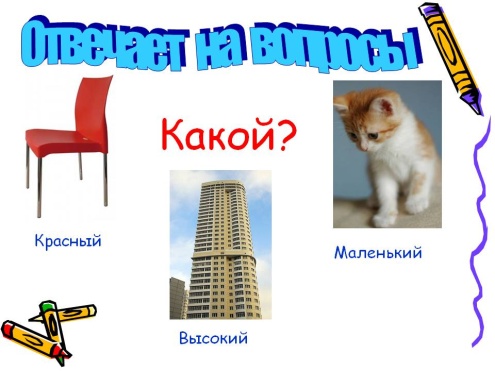 2.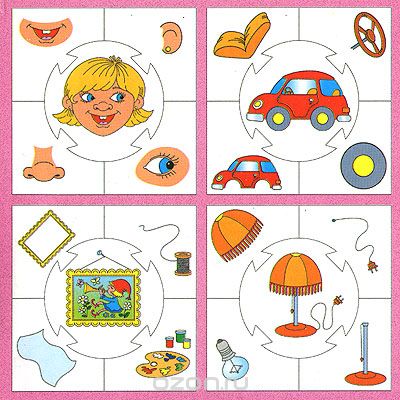 3.  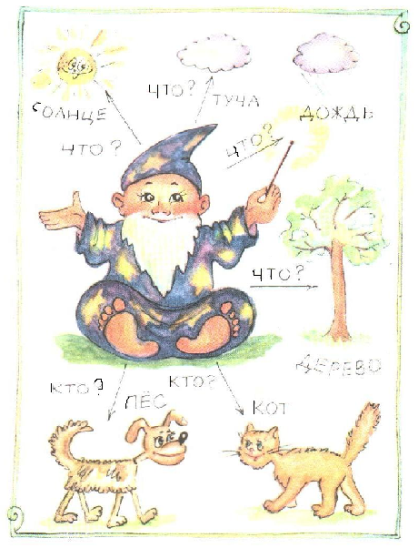 8. 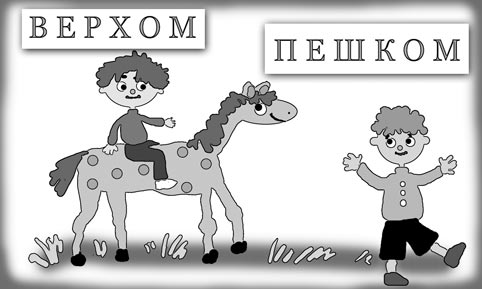 9. 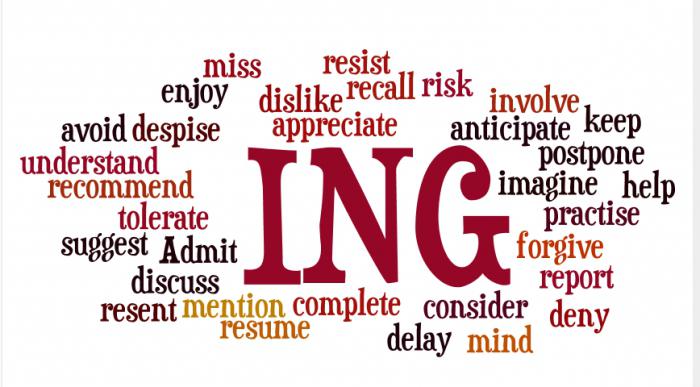 4. 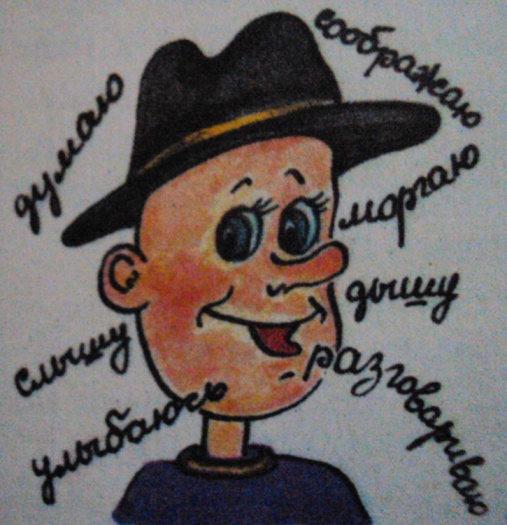 7. 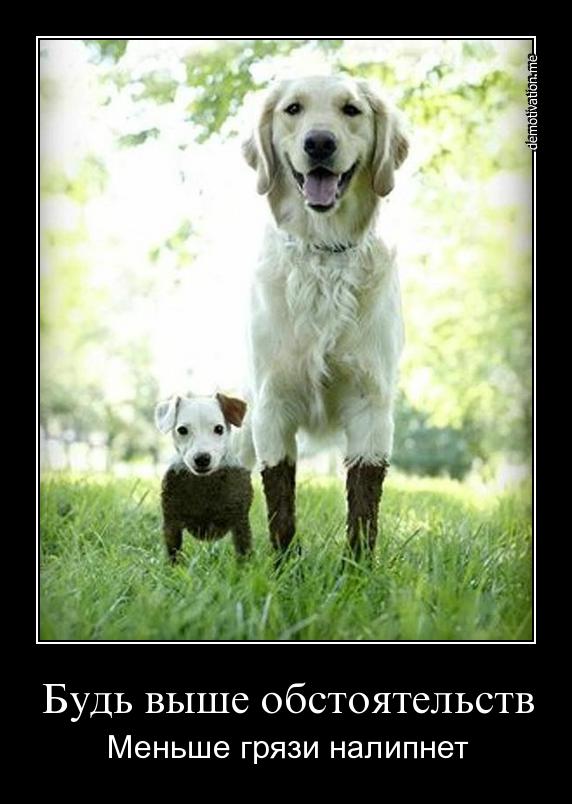 6. 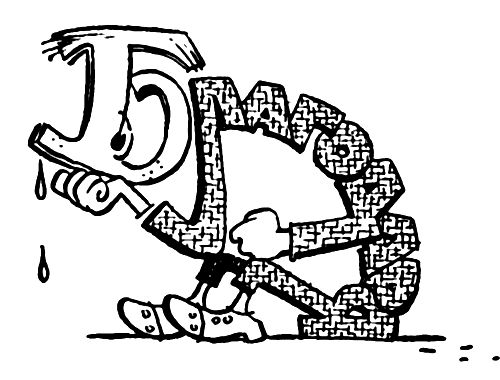 5. 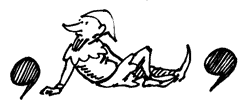 